St Anne (Stanley) CE Primary & Nursery School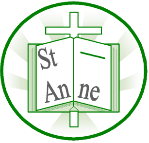 Prescot RoadLiverpoolL13 3BTTel: 0151 228 1506              Email: Stanley-ao@st-annesstanley.liverpool.sch.uk 14th July 2020Dear Parents and Carers,Thank you for your continued patience and support as we carefully prepare for the return of all our pupils from Thursday 3rd September 2020, following recent Government guidelines published on the 2nd July 2020.  Please be aware that from September, parent/carers will return to being legally responsible for making sure that their children receive a full-time education by attending school both regularly and on time.Further information and guidance for parents can be accessed by following the link below:https://www.gov.uk/government/publications/what-parents-and-carers-need-to-know-about-early-years-providers-schools-and-colleges-during-the-coronavirus-covid-19-outbreak/what-parents-and-carers-need-to-know-about-early-years-providers-schools-and-colleges-in-the-autumn-termAfter receiving the latest government guidance we have updated our COVID-19 risk assessments and put in place additional protective measures to reduce the risk of the virus to our whole school community.  It is vital that everyone adheres to these measures to ensure the safety of our pupils, staff, parents/carers and our wider community.The protective measures in place for September are outlined below:Pupils will remain in their consistent class bubbles.  This will help us limit the number of contacts the children have with different people whilst still delivering an effective curriculum.  Staggering the times that the children begin and start their school day to prevent parents and pupils from different classes mixing in the playgrounds.Allocating different entrance and exit gates for different classes to prevent groups mixing.Parents will be instructed to stay behind designated barriers when dropping and collecting their children from school.A one way system in school will remain in place, where appropriate, to prevent groups mixing.Staggering lunchtime, lunch sittings and playtimes to prevent pupils from different classes  mixing.Y5 & Y6 pupils will have lunch in their classrooms to reduce the number of pupils using the hall at lunchtimeDesignated playground areas allocated to each class bubble to prevent mixing.Pupils and staff are required to wash/sanitise their hands as they enter/exit the school building and prior to preparing/eating food and after using the toilet.  Pupils are required to wear a fresh, clean uniform on each school day.All classrooms have lidded bins and a supply of PPE equipment.Designated isolation room and toilet for pupils and staff who become ill during school hours.The majority of PE lessons will take place outdoors and equipment sanitised between groups.In the autumn term Music lessons will not involve any singing/shouting or wind/brass instruments.Additional cleaning of toilets, handrails, door handles and equipment throughout the school day.Collective worship and Praise Assemblies  will take place in classroom bubbles or will be held virtually.Parents are expected to follow strict 2m social distancing measures when dropping and collecting their child from school.Only one parent from a family will be allowed into the playground when dropping and collecting their child from school.Parents are unable to enter the school building and should contact the school office via e-mail or telephone if they have any queries.Parents must not congregate around the gates after dropping or collecting the children from the hub.Children will continue to be educated about the importance of handwashing, Catch It, Bin It, Kill It respiratory hygiene and in maintaining a 2m social distance from adults in school, where possible.Children and staff are unable to bring unnecessary items into school - children will only be permitted to bring their coats, lunch boxes, water bottles, school bags, books and sun hats to school.In warmer weather, parents should apply suntan lotion prior to the children attending the school each day.For individual and very frequently used equipment, such as pencils and pens, staff and pupils will have their own items that are not shared.Classroom-based resources, such as books and games, will be used and shared within a class but these will be cleaned regularly, along with all frequently touched surfaces.Resources that are shared between classes or bubbles, such as sports, art and science equipment, will be cleaned frequently and meticulously and always between bubbles, or rotated to allow them to be left unused and out of reach for 48 hours (72 hours for plastics) between use by different bubbles.Outdoor playground equipment will be cleaned more frequently.Parents must not send their child to school if any member of the household becomes unwell with a new, continuous cough, high temperature, or a loss of, or change to their sense of smell or taste.  Parents must inform school immediately if their child or a member of their household has symptoms of Covid-19.Families should continue to follow the latest government guidelines to stay alert including: stay at home as much as possible, work from home if you can, limit contact with other people, keep your distance (2m) where possible and wash your hands regularly.In KS1 and KS2, pupil desks have been arranged so that pupils sit side by side rather than face to face in groups.All EYFS pupils are permitted to work in groups due to the nature of the EYFS curriculum.Pupils will be encouraged to maintain social distancing guidance with all adults in school.In addition to all of the above measure being in place, we continue to review the situation in school and wish to reassure you that the school has worked closely with both the LEA and our health and safety advisors – Compliance.  The safety of our children, staff and families will always be our highest priority.We appreciate that for some of our families this may be the first time your child has left your side since the school closed on 20th March.  We will be doing everything we can to reassure and support our pupils when they return to school in September. If you have any specific concerns regarding your child, please contact their class teacher via their email address or contact our SEND Lead, Mrs Stokes through the school office (0151 430 0445) or her e-mail:  e.stokes@st-annesstanley.liverpool.sch.uk.Thank you all for your continued support, we are extremely proud of our lovely school community. We wish you all a very enjoyable summer holiday and hope you all remain safe and well.We really look forward to seeing you and your child in the new term.  Kindest RegardsMrs J Simons Mrs SimonsHead teacher